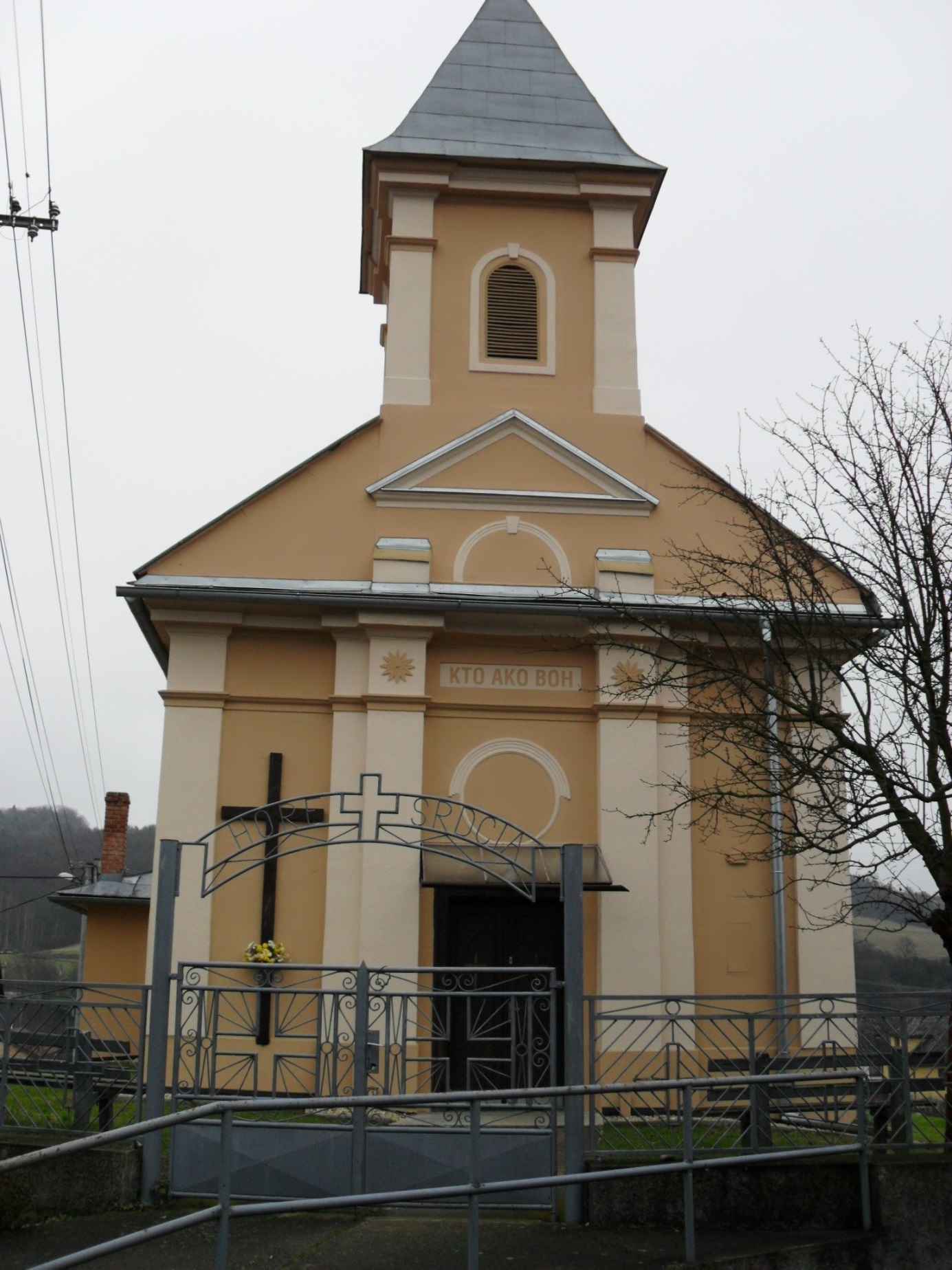 Grécko-katolícky kostol v Janove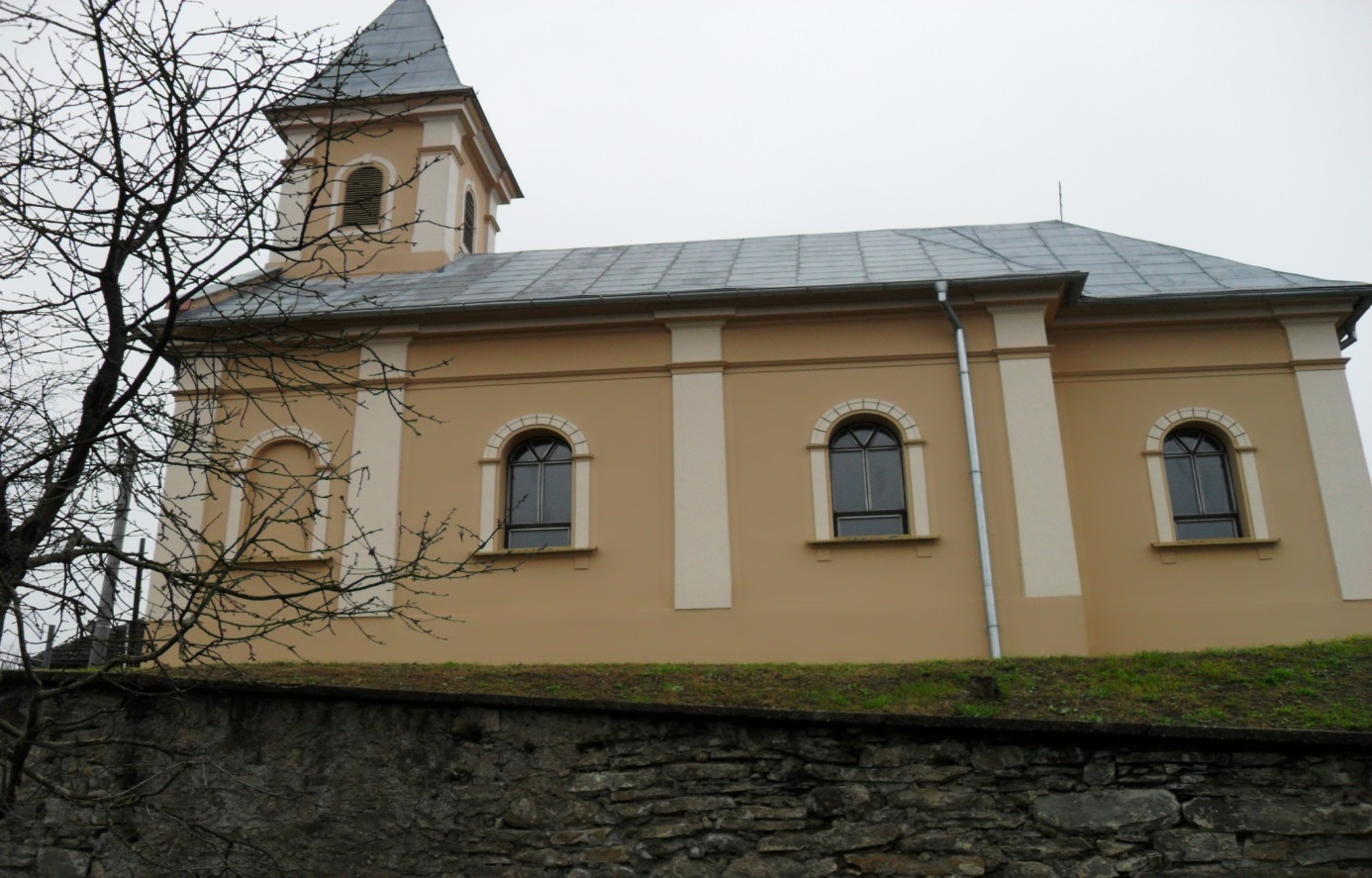 Vnútro kostola 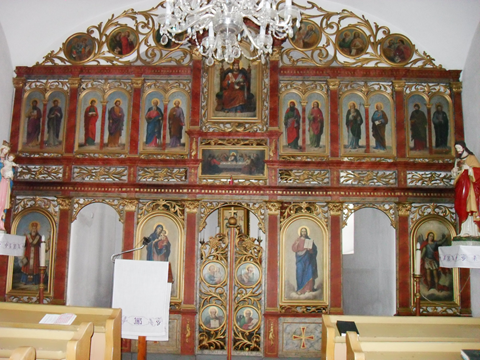 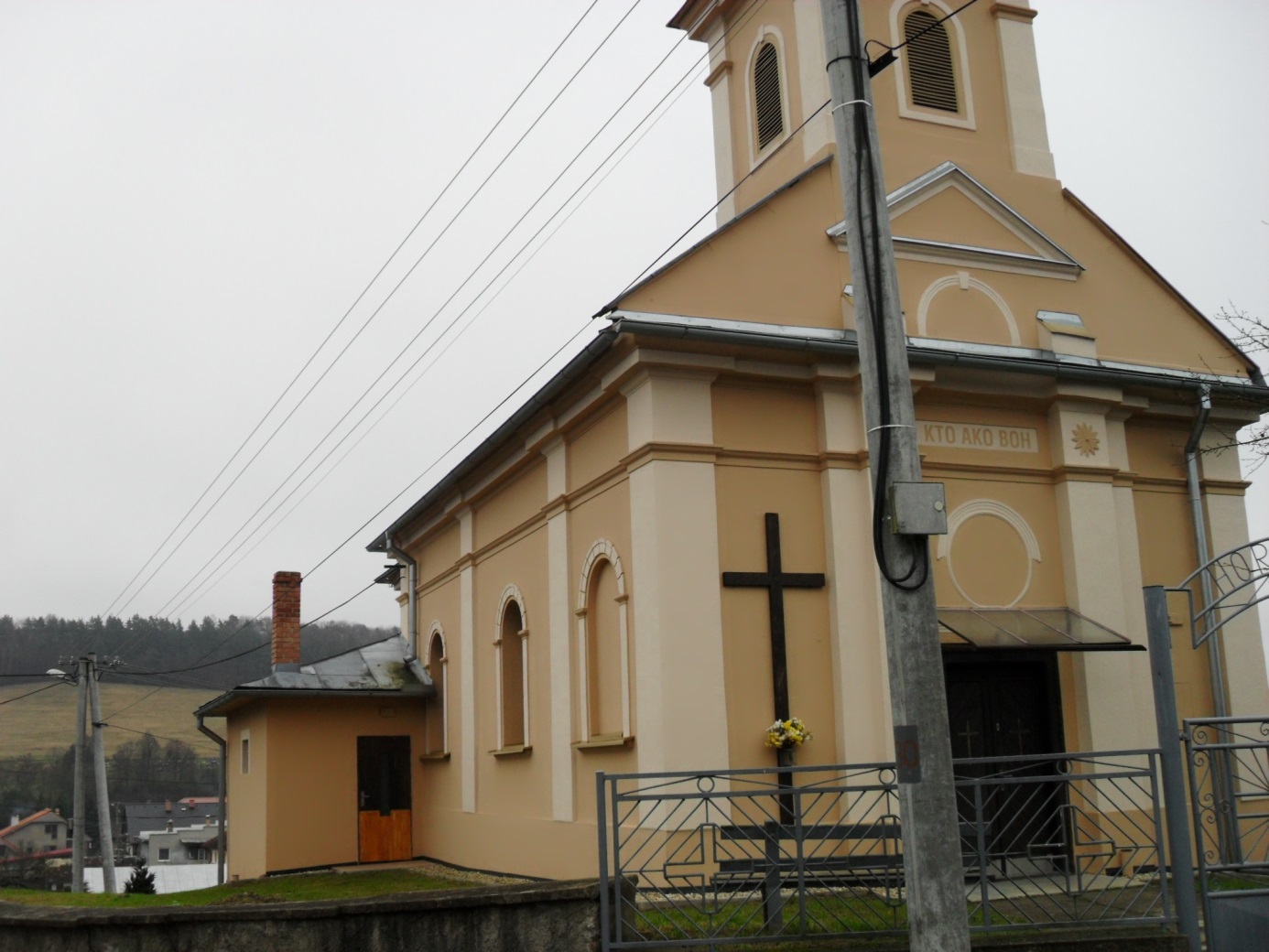 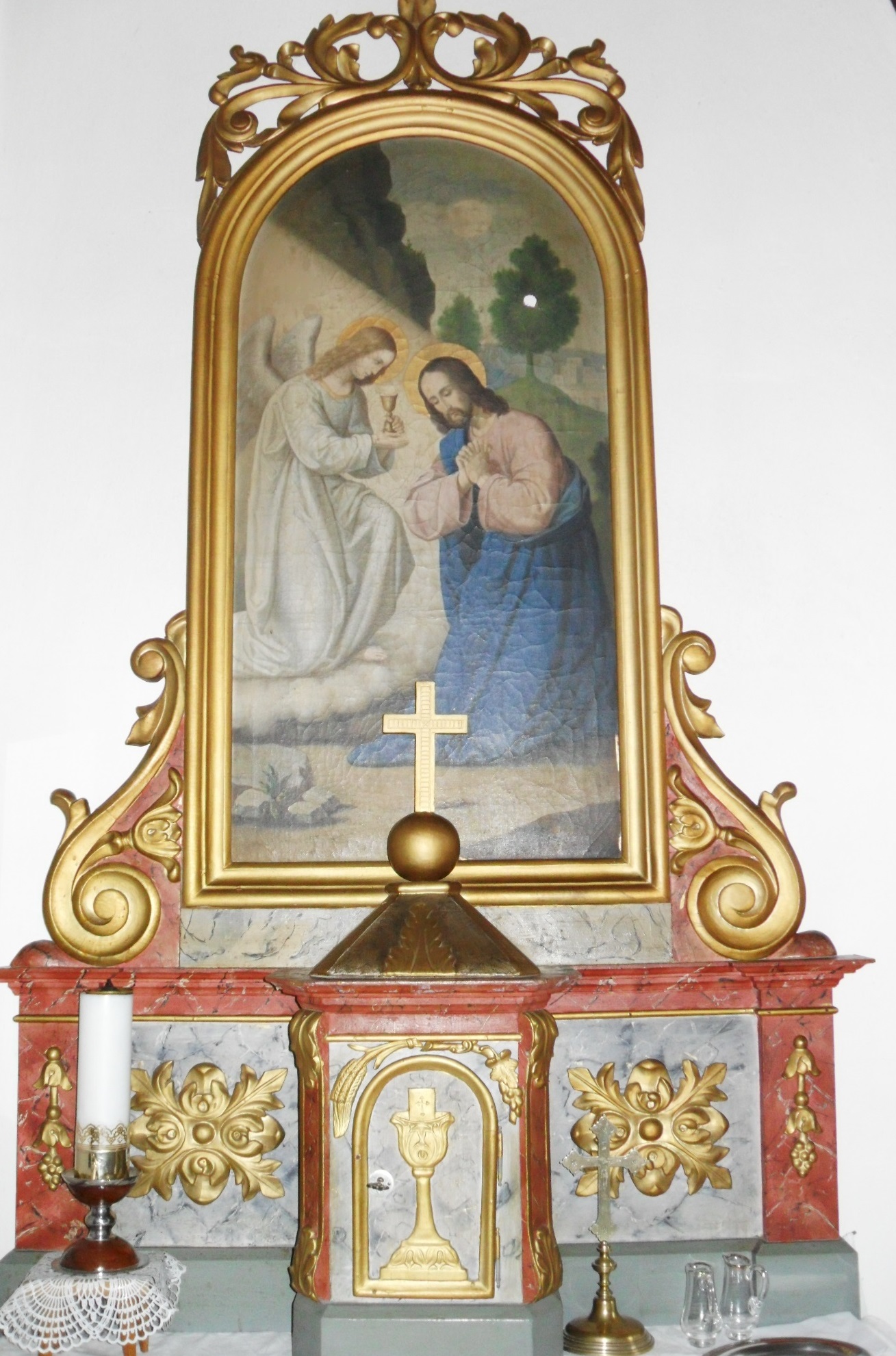 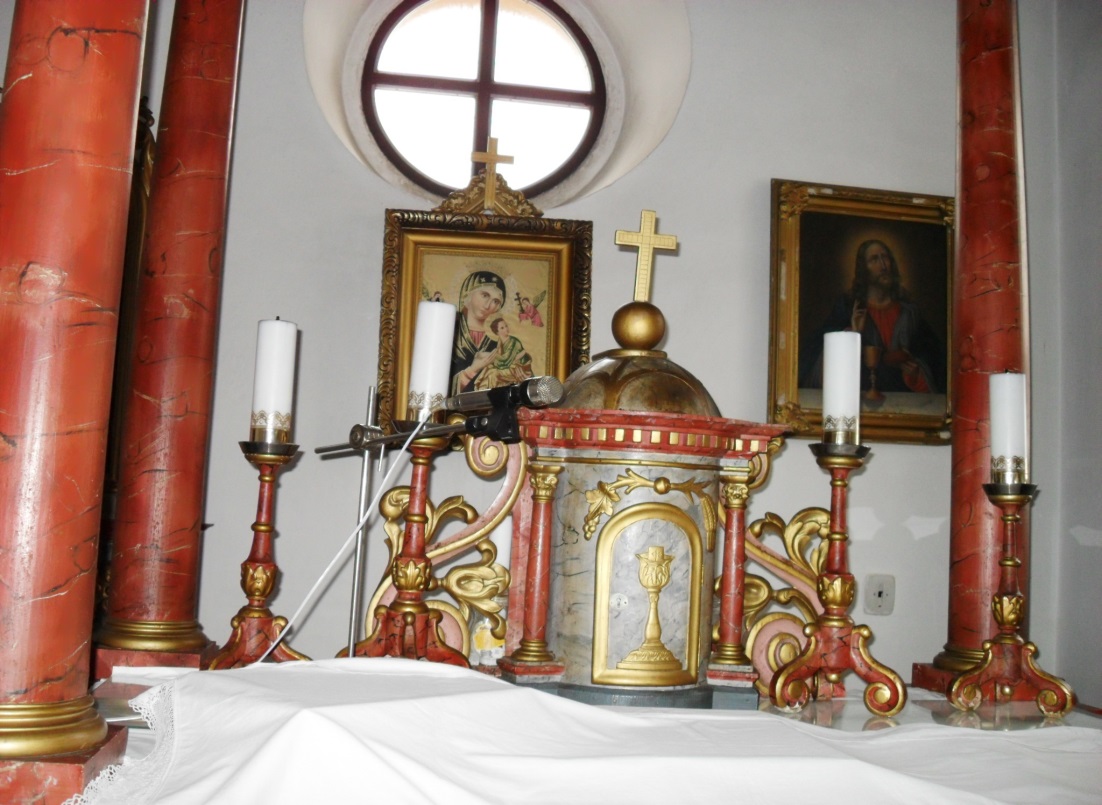 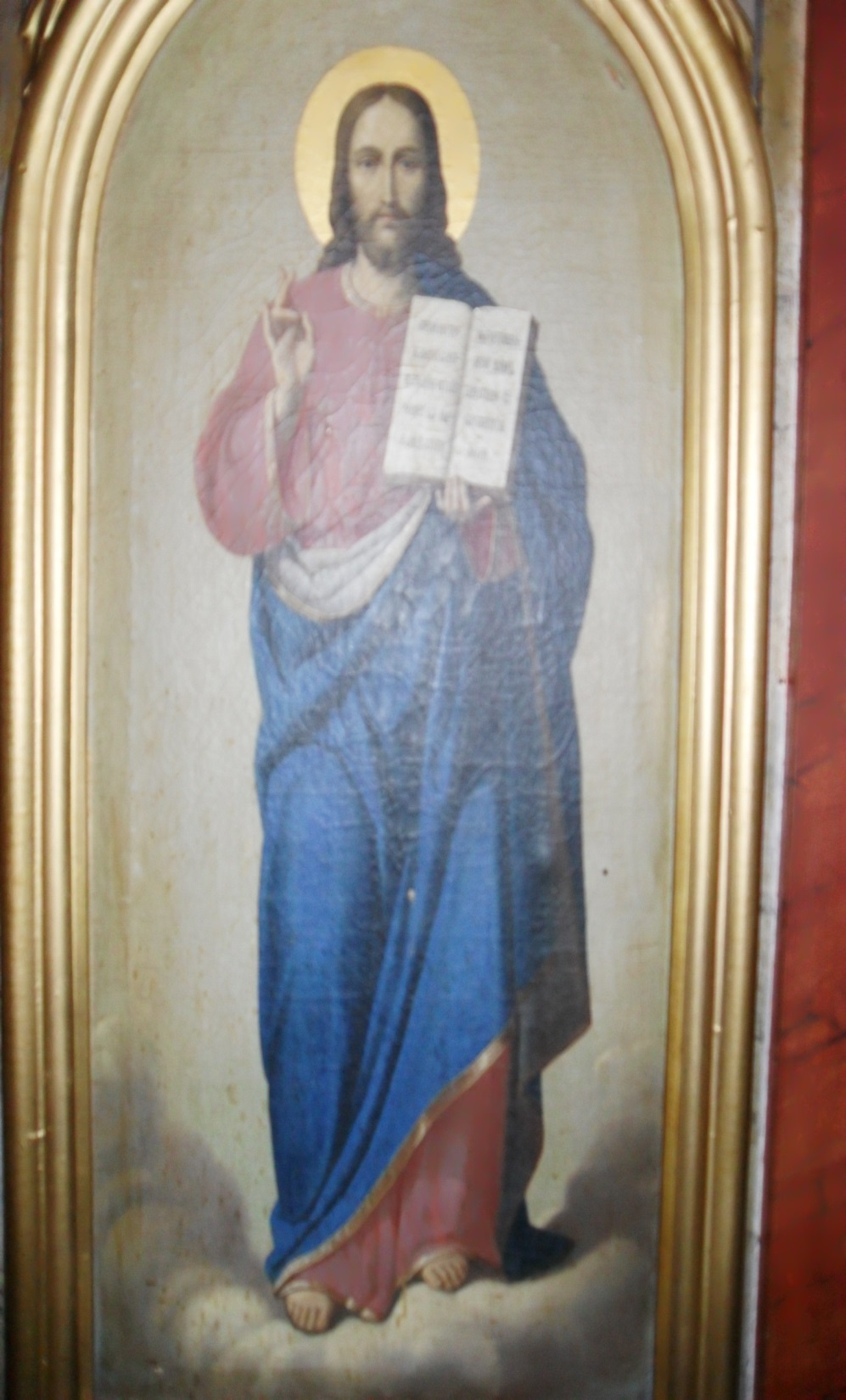 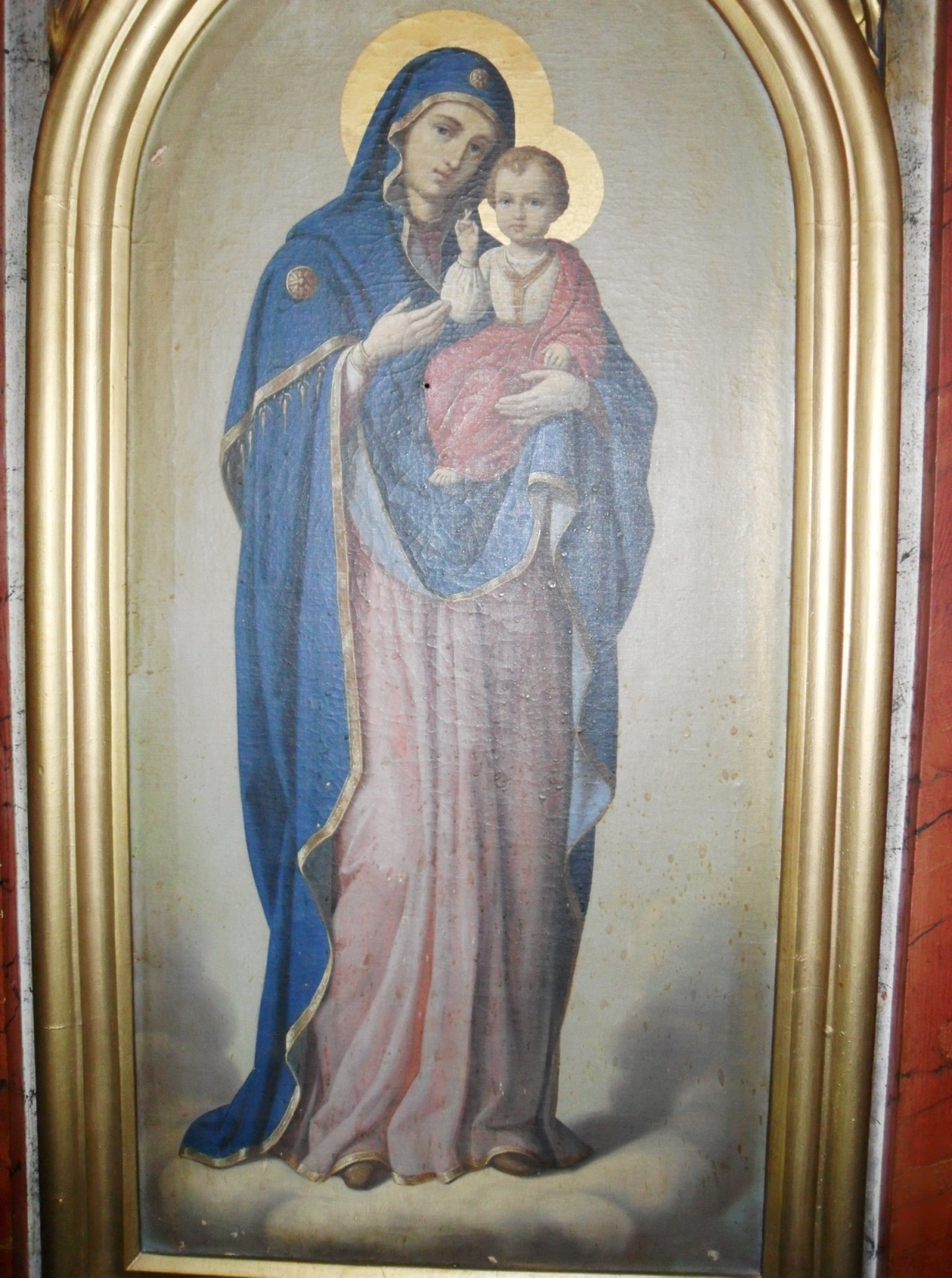 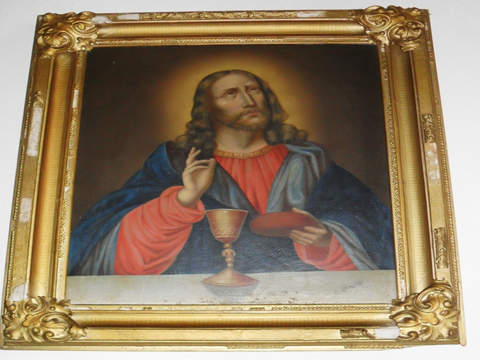 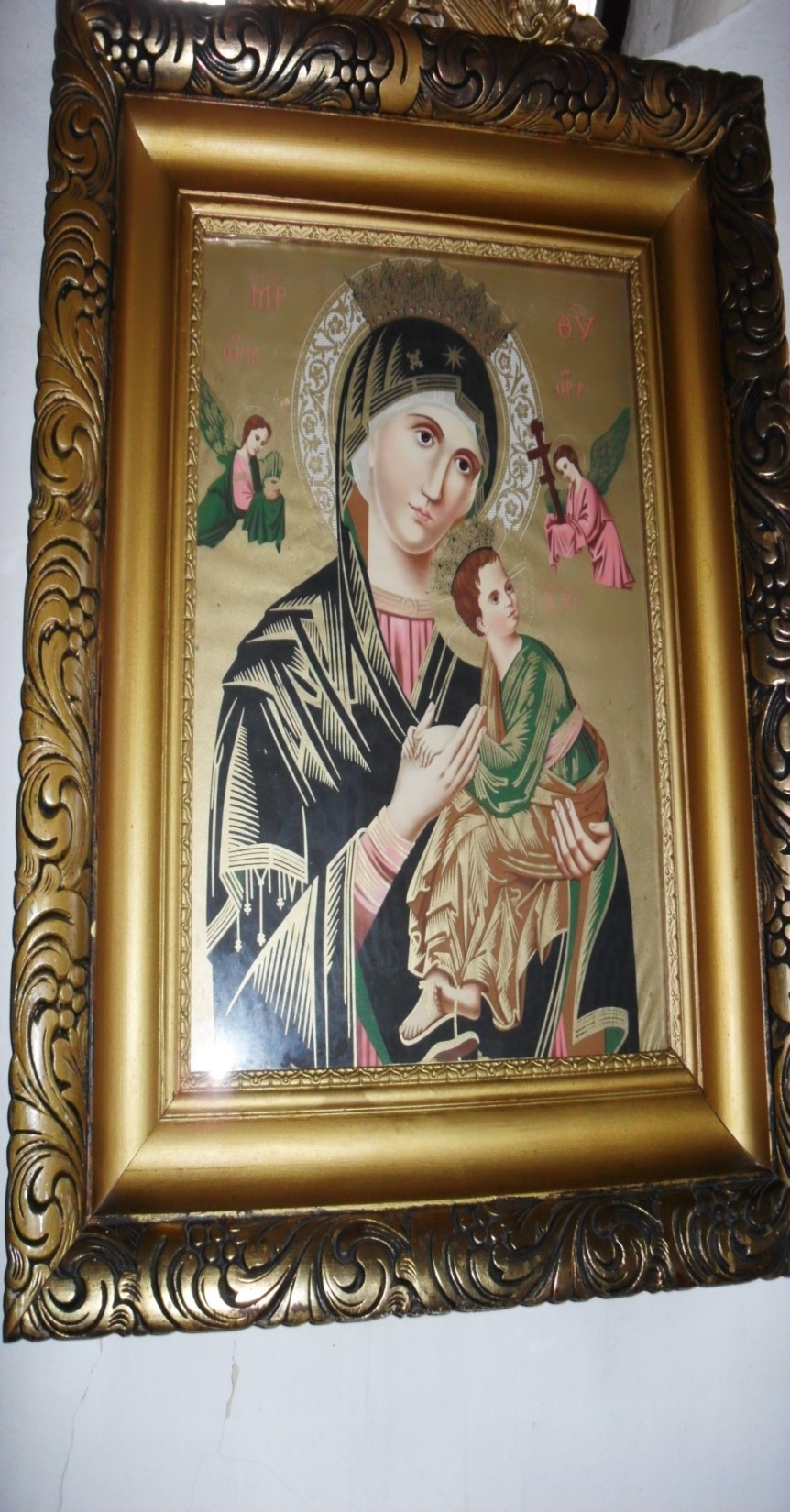 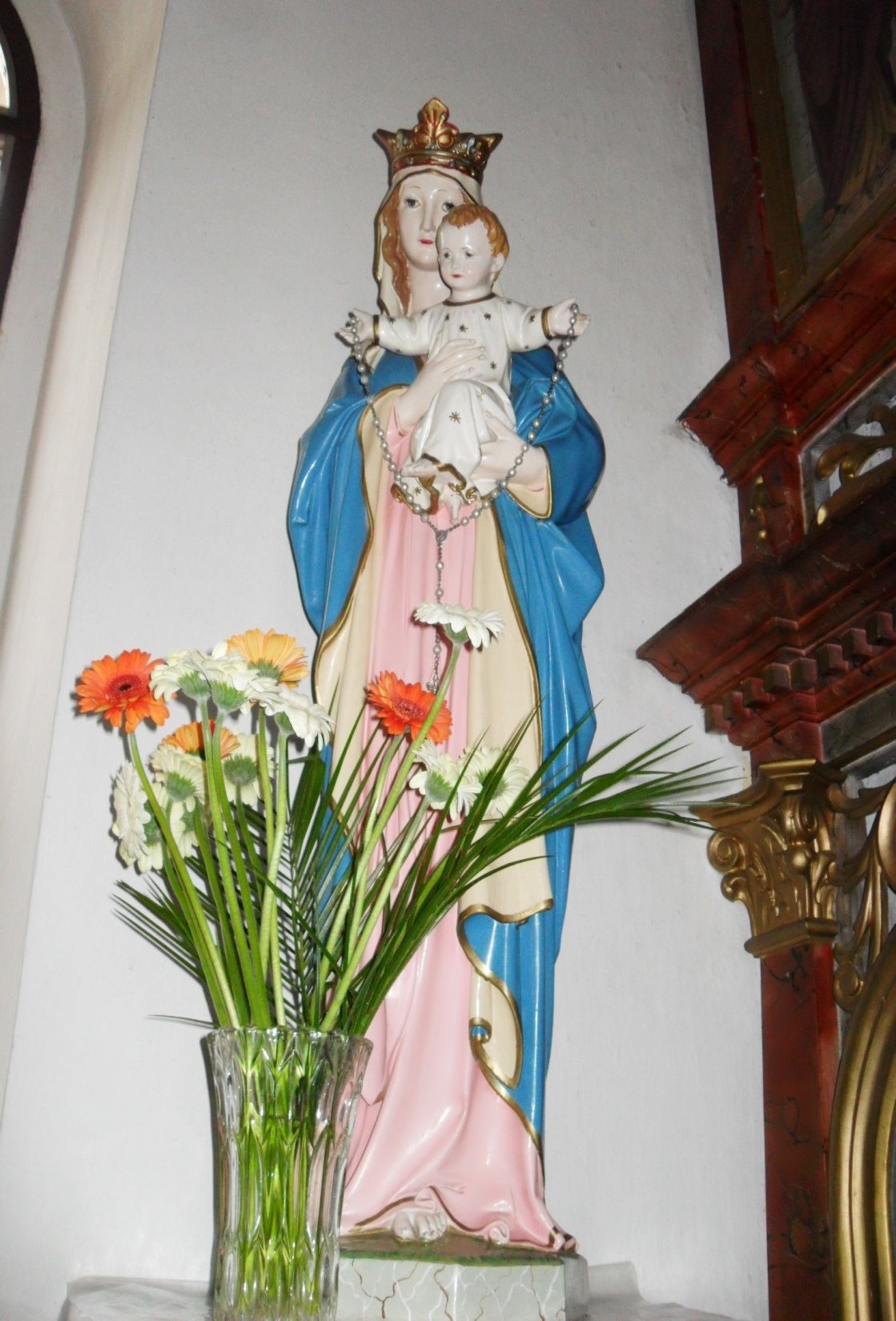 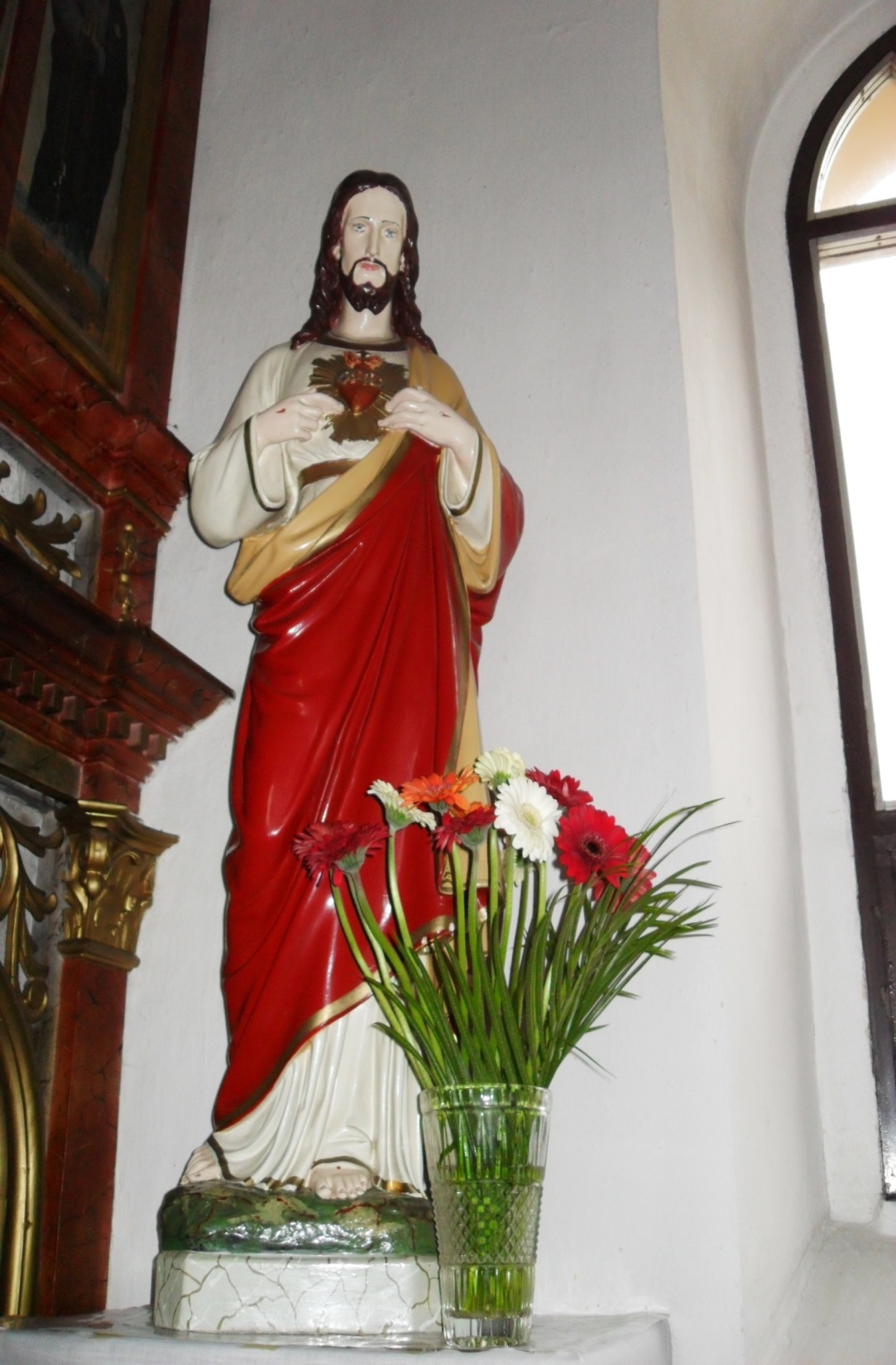 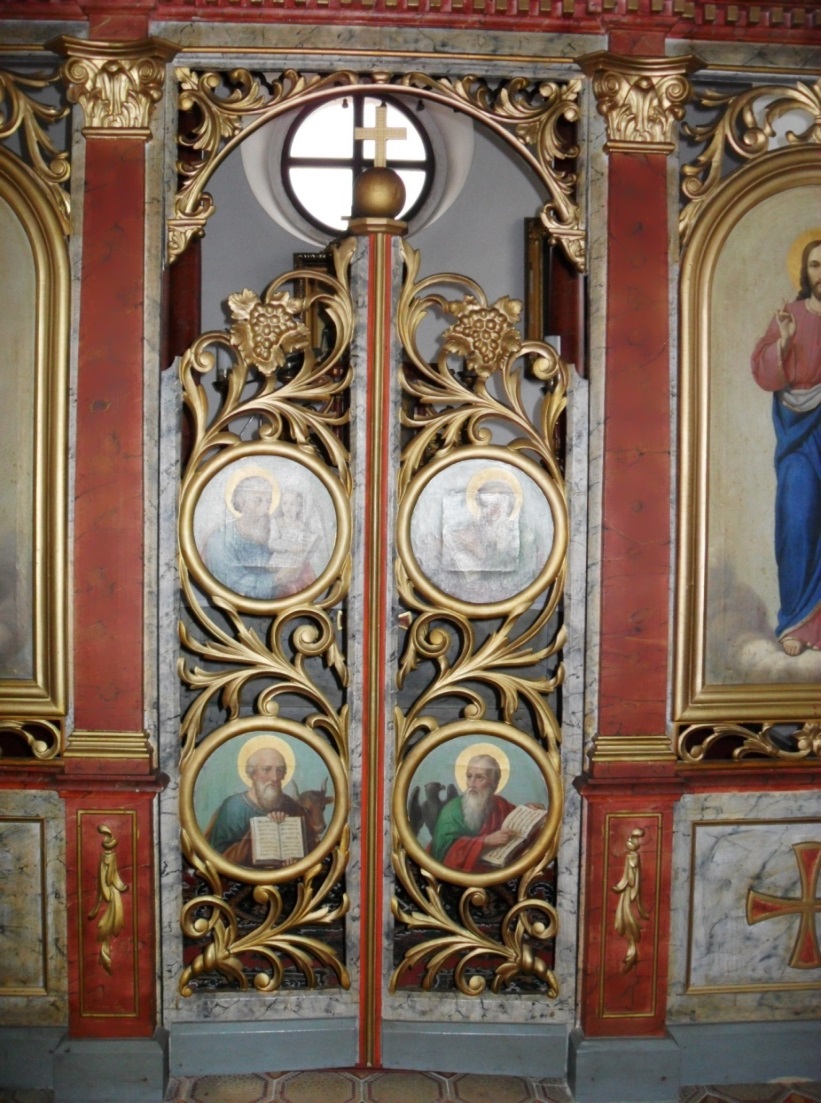 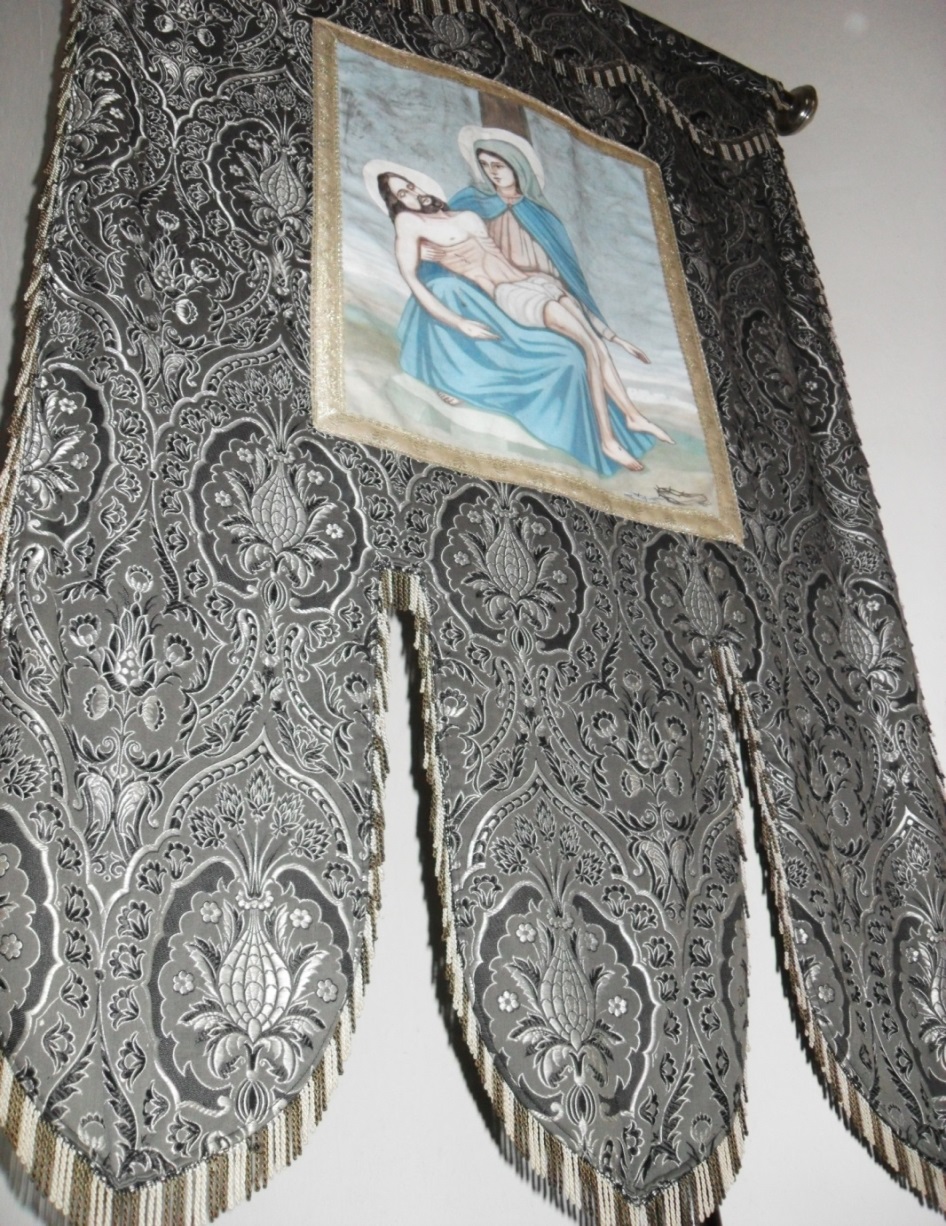 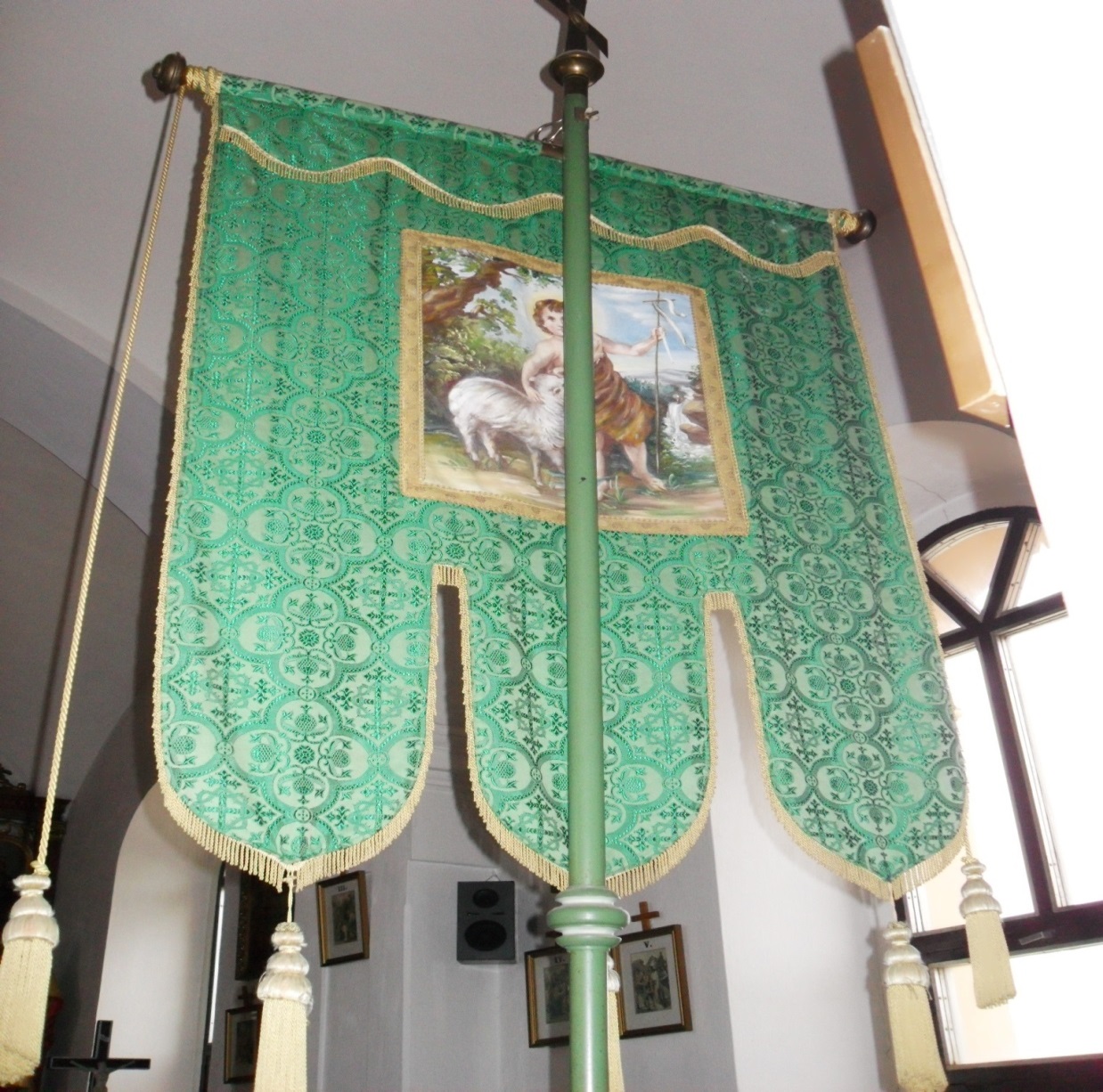 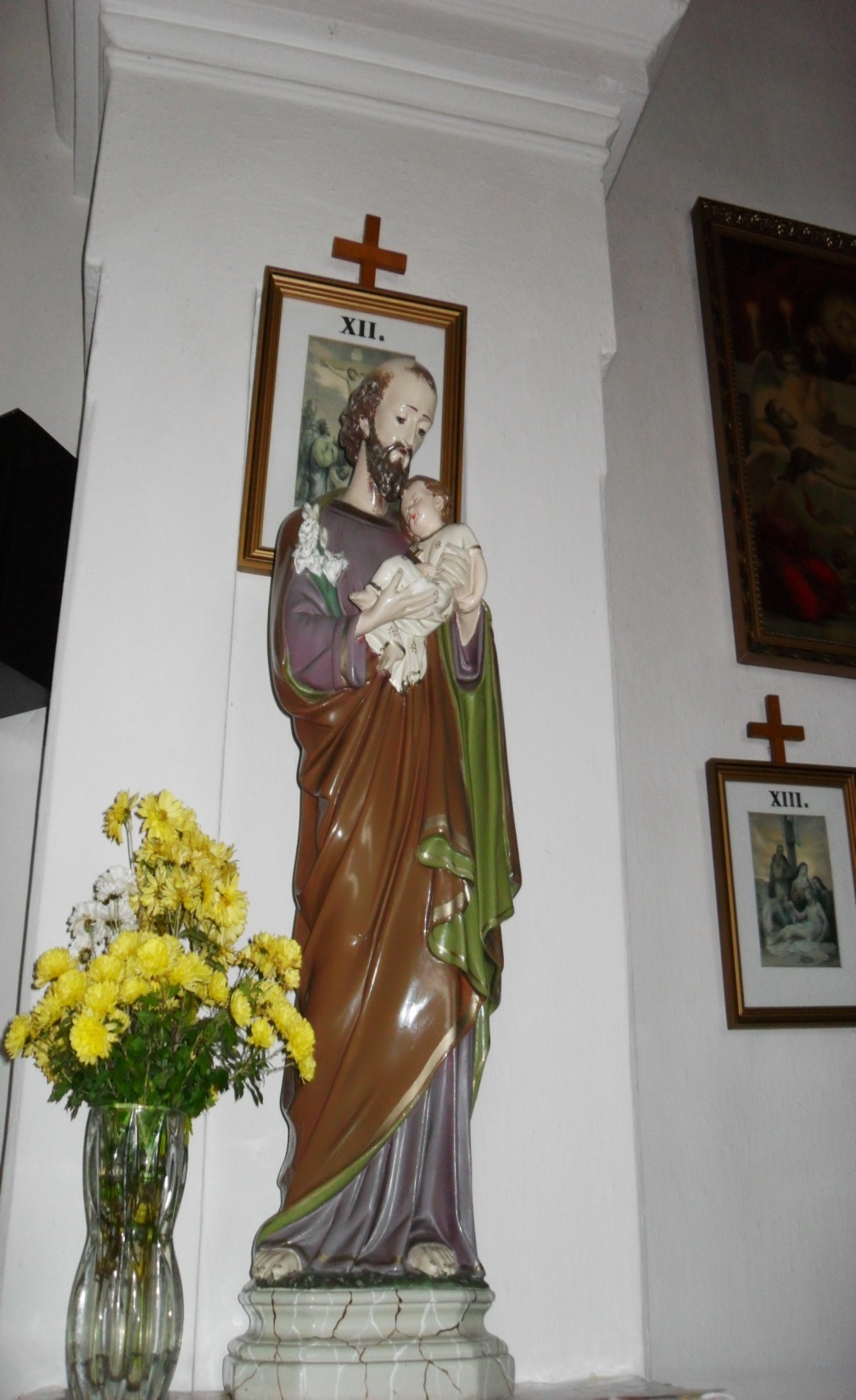 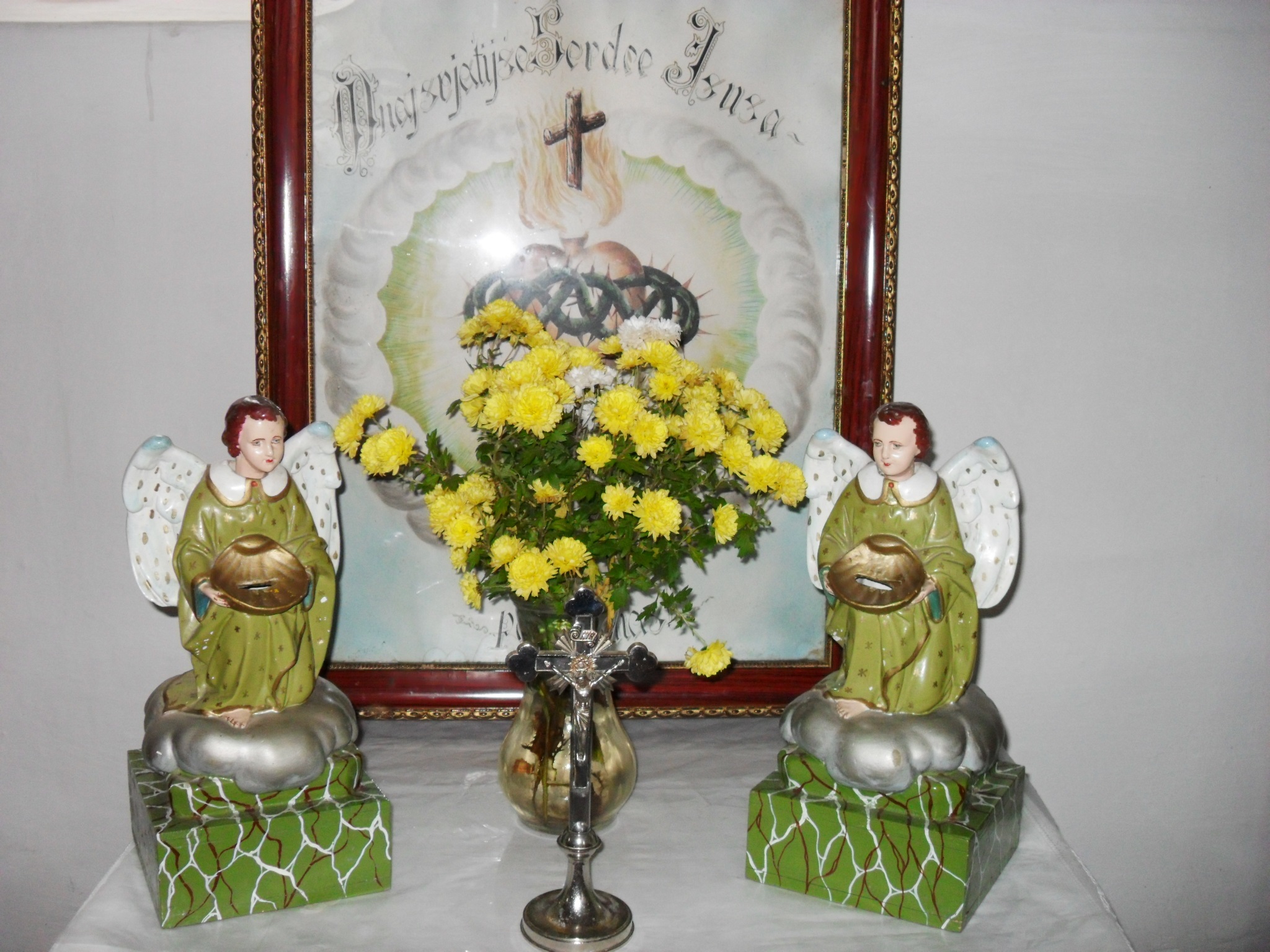 